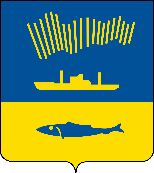 АДМИНИСТРАЦИЯ ГОРОДА МУРМАНСКАП О С Т А Н О В Л Е Н И Е 04.02.2022                                                                                                            № 247В соответствии с частью 5 статьи 20 Федерального закона от 06.10.2003               № 131-ФЗ «Об общих принципах организации местного самоуправления в Российской Федерации», Федеральным законом от 13.07.2015 № 220-ФЗ               «Об организации регулярных перевозок пассажиров и багажа автомобильным транспортом и городским наземным электрическим транспортом в Российской Федерации и о внесении изменений в отдельные законодательные акты Российской Федерации», Уставом муниципального образования город Мурманск п о с т а н о в л я ю: 1. Внести в постановление администрации города Мурманска                           от 07.04.2020 № 944 «О мере социальной поддержки детей в возрасте от семи до восьми лет, не являющихся обучающимися общеобразовательных организаций, при проезде по муниципальным маршрутам регулярных перевозок по регулируемым тарифам в границах муниципального образования город Мурманск» (в ред. постановления от 03.03.2021 № 519) следующие изменения:1.1. В наименовании постановления, а также в пункте 2 слова                 «по регулируемым тарифам» исключить.1.2. Пункт 1 изложить в новой редакции:«1. Установить с 01.01.2022 меру социальной поддержки детей в возрасте от семи до восьми лет, не являющихся обучающимися общеобразовательных организаций, в виде льготы при оплате проезда по муниципальным маршрутам регулярных перевозок автомобильным транспортом и городским наземным электрическим транспортом общего пользования в границах муниципального образования город Мурманск (далее - льгота) в виде уменьшения оплаты стоимости одной перевозки пассажира согласно установленному тарифу на перевозку пассажиров и багажа в городском сообщении городского округа город-герой Мурманск автомобильным и городским наземным электрическим транспортом общего пользования по муниципальным маршрутам регулярных перевозок на 50% за одну поездку.».2. Внести в порядок предоставления детям в возрасте от семи до восьми лет, не являющимся обучающимися общеобразовательных организаций, льготы при оплате проезда по муниципальным маршрутам регулярных перевозок автомобильным транспортом и городским наземным электрическим транспортом общего пользования по регулируемым тарифам в границах муниципального образования город Мурманск, утвержденный постановлением администрации города Мурманска от 07.04.2020 № 944 (в ред. постановления от 03.03.2021 № 519), (далее – Порядок) следующие изменения:2.1. В наименовании Порядка, а также в пунктах 1 и 2 слова                     «по регулируемым тарифам» исключить.2.2. В приложении № 1 к Порядку слова «по регулируемым тарифам» исключить.3. Отделу информационно-технического обеспечения и защиты информации администрации города Мурманска (Кузьмин А.Н.) разместить настоящее постановление на официальном сайте администрации города Мурманска в сети Интернет.4. Редакции газеты «Вечерний Мурманск» (Хабаров В.А.) опубликовать настоящее постановление.5. Настоящее постановление вступает в силу со дня официального опубликования и распространяется на правоотношения, возникшие с 01.01.2022.6. Контроль за выполнением настоящего постановления возложить на заместителя главы администрации города Мурманска – председателя комитета по развитию городского хозяйства Кольцова Э.С.Временно исполняющий полномочияглавы администрации города Мурманска			             В.А. Доцник